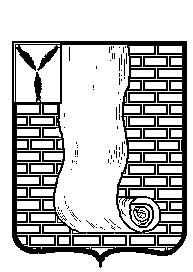 КРАСНОАРМЕЙСКОЕ  РАЙОННОЕ СОБРАНИЕСАРАТОВСКОЙ ОБЛАСТИРЕШЕНИЕ   От      21.10.2019     №  75      Об утверждении Положения «О порядке списания муниципального имущества Красноармейского муниципального района Саратовской области»            В соответствии с Гражданским кодексом Российской Федерации, федеральными законами  от 06.10.2003 № 131-ФЗ «Об общих принципах организации местного самоуправления в Российской Федерации», от 14.11.2002 № 161-ФЗ «О государственных и муниципальных унитарных предприятиях», от 12 января 1996 г. № 7-ФЗ 
«О некоммерческих организациях», Методическими указаниями по бухгалтерскому учету основных средств, утвержденными Приказом Министерства финансов РФ от 13.10.2003 № 91н «Об утверждении методических указаний по бухгалтерскому учету основных средств», постановлением Государственного Комитета РФ по статистике от 21.01.2003г.  № 7 «Об утверждении унифицированных форм первичной учетной документации по учету основных средств», Уставом Красноармейского муниципального района, Красноармейское районное Собрание РЕШИЛО:     1. Утвердить прилагаемое Положение «О порядке списания муниципального имущества Красноармейского муниципального района Саратовской области».    2. Настоящее решение вступает в силу с момента его подписания.    3. Опубликовать настоящее решение путем размещения на официальном сайте администрации Красноармейского муниципального района Саратовской области в информационно-телекоммуникационной сети «Интернет». Председатель  Красноармейскогорайонного Собрания                                                                     Л.В. Герасимова                                                Секретарь районного Собрания                                                  А.В. Кузьменко                                                                                                                                                         Утверждено:                                                                                                      Решением районного                                                                                                     Собрания № 75                                                                                                      от  21.10.2019                                                                                                          ПОЛОЖЕНИЕО ПОРЯДКЕ СПИСАНИЯ МУНИЦИПАЛЬНОГО ИМУЩЕСТВА КРАСНОАРМЕЙСКОГО МУНИЦИПАЛЬНОГО РАЙОНА САРАТОВСКОЙ ОБЛАСТИ1. Общие положения       1.1. Настоящее Положение разработано на основании Гражданского кодекса Российской Федерации, Федеральных  законов от 12 января 1996 г. N 7-ФЗ «О некоммерческих организациях», от 14.11.2002 N 161-ФЗ «О государственных и муниципальных унитарных предприятиях», в соответствии с Методическими указаниями по бухгалтерскому учету основных средств, утвержденными Приказом Министерства финансов РФ от 13.10.2003 N 91н «Об утверждении методических указаний по бухгалтерскому учету основных средств», постановлением Государственного Комитета РФ по статистике от 21.01.2003 N 7 «Об утверждении унифицированных форм первичной учетной документации по учету основных средств», с целью обеспечения единых правил оформления документов по списанию муниципального имущества Красноармейского муниципального района.    1.2. Действие настоящего Положения применяется при списании объектов учета основных средств (далее - имущество), являющихся муниципальной собственностью:- принятых к бухгалтерскому учету и закрепленных на праве хозяйственного ведения за муниципальными унитарными предприятиями (далее - предприятия);- принятых к бюджетному учету и закрепленных на праве оперативного управления за муниципальными учреждениями (далее - учреждения);- учитываемых в муниципальной казне Красноармейского муниципального района;- муниципального имущества, используемого на основании соответствующих договоров (аренды, безвозмездного пользования и других гражданско-правовых договоров).1.3. С бухгалтерского учета организации подлежат списанию здания, сооружения, машины, оборудование, транспортные средства и другое имущество, относящееся к основным средствам, по следующим основаниям:а) пришедшие в негодность вследствие физического износа;б) морально устаревшие;в) утраченные или разрушенные в результате стихийных бедствий, пожаров, дорожно-транспортных происшествий;г) вышедшие из строя при нарушении правил технической эксплуатации или утраченных в результате хищения;д) в связи со строительством, расширением, реконструкцией, изменением технической оснащенности.е) иные причины.1.4. Имущество, относящееся к основным средствам, подлежит списанию лишь в тех случаях, когда восстановить его невозможно или экономически нецелесообразно, а также когда оно не может быть в установленном порядке реализовано или передано другим организациям.1.5. Муниципальное предприятие, учреждение, орган местного самоуправления самостоятельно производит списание муниципального имущества:- имущества, числящегося в оборотных средствах малоценного быстроизнашивающегося инвентаря;- имущества, числящегося в основных средствах (оборудование и т.д.), выработавшего полный амортизационный срок согласно утвержденным общегосударственным нормам амортизации и не подлежащего переоценке.   Муниципальные предприятия, учреждения производят списание имущества с согласия администрации Красноармейского муниципального района (кроме имущества, приобретённого за собственные средства):- по всем объектам недвижимости (имеющим и не имеющим остаточной балансовой стоимости);- транспортных средств (имеющих и не имеющих остаточной балансовой стоимости);- основных средств, срок амортизации которых не истек и имеется остаточная балансовая стоимость, пришедших в негодность вследствие аварий, стихийных бедствий, неправильной эксплуатации, восстановление и ремонт которых невозможен или экономически нецелесообразен и они не могут в установленном порядке быть реализованными или переданными другим предприятиям, учреждениям.2. Порядок принятия решения по списанию муниципального имущества2.1. Для определения непригодности имущества, невозможности или неэффективности проведения его восстановительного ремонта, а также для оформления необходимой документации на списание имущества в предприятии, учреждении, по указанию руководителя создаются постоянно действующие комиссии в составе:- заместителя руководителя (председатель комиссии);- начальников соответствующих структурных подразделений (служб);- главного бухгалтера или его заместителя;- лица, на которое возложена материальная ответственность за сохранность списываемого имущества.     По усмотрению руководителя в состав комиссии могут входить другие должностные лица, имеющие специальные познания, опыт работы и соответствующее образование.    В учреждениях, обслуживаемых централизованными бухгалтериями, дополнительно в состав комиссии включаются руководители групп учета или другие работники этой бухгалтерии.     Заключения о невозможности дальнейшей эксплуатации имущества дают специализированные технические службы предприятий, учреждений, либо сотрудники, имеющие специальные познания и соответствующее образование.   При отсутствии в предприятии, учреждении, органах местного самоуправления технических служб, либо сотрудников, со специальными познаниями и образованием, заключение о невозможности дальнейшей эксплуатации имущества дает организация, обладающая правом на проведение соответствующей экспертизы.2.2. В компетенцию комиссии входит:- осмотр объекта основных средств, подлежащего списанию с использованием необходимой технической документации, а также данных бухгалтерского или бюджетного учета, установление целесообразности (пригодности) дальнейшего использования объекта основных средств, возможности и эффективности его восстановления;- установление причин списания объекта основных средств (физический и моральный износ, нарушение условий эксплуатации, аварии, стихийные бедствия и иные чрезвычайные ситуации, длительное неиспользование объекта для производства продукции, выполнения работ и услуг либо для управленческих нужд и др.);- выявление лиц, по вине которых происходит преждевременное выбытие объекта основных средств, внесение предложений о привлечении этих лиц к ответственности, установленной законодательством;- возможность использования отдельных узлов, деталей, материалов выбывающего объекта основных средств и их оценка исходя из текущей рыночной стоимости, контроль за изъятием из списываемых в составе объекта основных средств цветных и драгоценных металлов, определение веса и сдачи на соответствующий склад; осуществление контроля за изъятием из списываемых объектов основных средств цветных и драгоценных металлов, определением их количества, веса;- составление акта на списание объекта основных средств.     Принятое комиссией решение о списании объекта основных средств оформляется в акте на списание объекта основных средств с указанием данных, характеризующих объект основных средств (дата принятия объекта к бухгалтерскому учету, год изготовления или постройки, время ввода в эксплуатацию, срок полезного использования, первоначальная стоимость и сумма начисленной амортизации, проведенные переоценки, ремонты, причины выбытия с их обоснованием, состояния основных частей, деталей, узлов, конструктивных элементов). Акт на списание объекта основных средств утверждается руководителем организации.  2.3. Для получения согласования на списание основных средств, относящихся к недвижимому имуществу и особо ценному движимому имуществу, находящихся на балансе предприятия, учреждения, в администрацию Красноармейского муниципального района предоставляются:- сопроводительное письмо с мотивированной просьбой о списании имущества, с указанием наименования имущества, года выпуска, количества, инвентарного и заводского номеров, первоначальной и остаточной стоимости, подписанное руководителем и главным бухгалтером предприятия, учреждения (согласованное с соответствующим структурным подразделением администрации района), пользователя;- акт о списании основных средств;- копия приказа о создании комиссии (кроме пользователя);- копия паспорта транспортного средства;- заключение о техническом состоянии имущества.2.4. При списании недвижимого имущества дополнительно предоставляются:- технический паспорт;- справка из организации, уполномоченной осуществлять техническую инвентаризацию, об инвентарной стоимости и техническом износе;- заключение управления ЖКХ, строительства, архитектуры и субсидий администрации Красноармейского муниципального района о невозможности использования недвижимого имущества.В случае отсутствия данных документов необходимо отразить в акте о списании основных средств причину.2.5. При списании имущества, не выработавшего нормативный срок полезного использования или имеющего остаточную стоимость, а также утраченного вследствие кражи, пожара, стихийного бедствия, действия непреодолимой силы, дополнительно предоставляются:- объяснительные записки материально ответственных лиц о факте утраты имущества, руководителя с указанием в них сведений о наказании виновных (копия приказа) и справки о возмещении ущерба;- документ, подтверждающий факт утраты имущества (приговор суда, постановление о возбуждении уголовного дела либо об отказе в его возбуждении, справку органов государственного пожарного надзора о факте пожара и т.п.).2.6. При списании жилищного фонда пользователь дополнительно предоставляет:- информацию об отсутствии зарегистрированных граждан в жилых помещениях;- информацию о зарегистрированных правах собственности на жилые помещения.3. Списание имущества из муниципальной казны3.1. Списание имущества казны района осуществляет администрация Красноармейского муниципального района.3.2. Для определения целесообразности и пригодности дальнейшего использования имущества казны района, а также для оформления необходимой документации на списание имущества создается комиссия.Состав комиссии (в т.ч. председатель комиссии) постоянно действующий, утверждается распоряжением главы Красноармейского муниципального района.В состав комиссии включаются:- руководители структурных подразделений  администрации района или их представители;- руководители или представители пользователя имущества (при наличии).3.3. Комиссия имеет право запросить у пользователя:- акт о списании объекта основных средств, оформленный в надлежащем порядке;- заключение о техническом состоянии имущества, подлежащего списанию. В случае отсутствия пользователя акт о списании объекта основных средств оформляется комиссией.3.4. Комиссия заседает по мере необходимости (поступления обращения о списании).3.5. Комиссия принимает решение о списании имущества муниципальной казны, подписывая акт о списании объекта основных средств.Акт о списании объекта основных средств утверждается главой Красноармейского муниципального района. 3.6. Имущество казны района списывается на основании распоряжения главы района.4. Заключительные положения4.1. На основании представленных документов администрация готовит распоряжение о списании имущества предприятия, учреждения или дает письменный мотивированный отказ заявителю.4.2. В списании имущества может быть отказано в случаях:а) неправильного оформления документов, поданных на получение разрешения, или умышленного искажения данных в представленных документах;б) ареста имущества предприятия, учреждения или пользователя судебными и другими органами или при аресте их расчетных и иных счетов;в) принятия решения арбитражным судом о признании предприятия несостоятельным (банкротом), а также о ликвидации юридического лица.4.3. Разборка и демонтаж основных средств до получения распоряжения главы администрации не допускаются.4.4. Имущество казны района исключается из реестра при выполнении пользователем следующих условий:- представление в администрацию Красноармейского муниципального района документов, подтверждающих фактическую ликвидацию имущества;- перечисление денежных средств, полученных за счет реализации материалов от разборки, в районный бюджет.4.5. Предприятие, учреждение на основании распоряжения администрации и акта о списании объекта основных средств обязаны:а) произвести демонтаж и ликвидацию имущества;б) оприходовать детали, узлы и агрегаты выбывшего объекта основных средств, пригодные для ремонта других объектов основных средств, а также другие материалы по текущей рыночной стоимости;в) снять с учета списанное имущество, подлежащее учету и регистрации в 10-ти дневный срок с момента принятия решения. Основанием снятия с балансового учета может являться только прекращение права собственности (распоряжения, пользования) в установленном порядке;г) лом и отходы драгоценных металлов подлежат сбору во всех предприятиях и учреждениях, у которых они образуются.   Собранные лом и отходы подлежат обязательному учету и могут обрабатываться собирающими их предприятиями, учреждениями для вторичного использования или реализовываться предприятиями, учреждениями, имеющими лицензию на данный вид деятельности.    Данные сведения (акт о ликвидации) необходимо предоставлять в администрацию Красноармейского муниципального района в течение двадцати дней после издания распоряжения главы Красноармейского муниципального района о списании имущества.4.6. Доходы, расходы от выбытия объекта основных средств подлежат зачислению на счет прибылей и убытков и отражаются в бухгалтерском учете в том отчетном периоде, к которому они относятся.4.7. Доходы от выбытия объекта основных средств учреждений и органов местного самоуправления зачисляются в доход районного бюджета, расходы от выбытия объекта основных средств, производятся за счет сметы расходов учреждения или органа местного самоуправления и отражаются в бюджетном учете в том отчетном периоде, к которому они относятся.